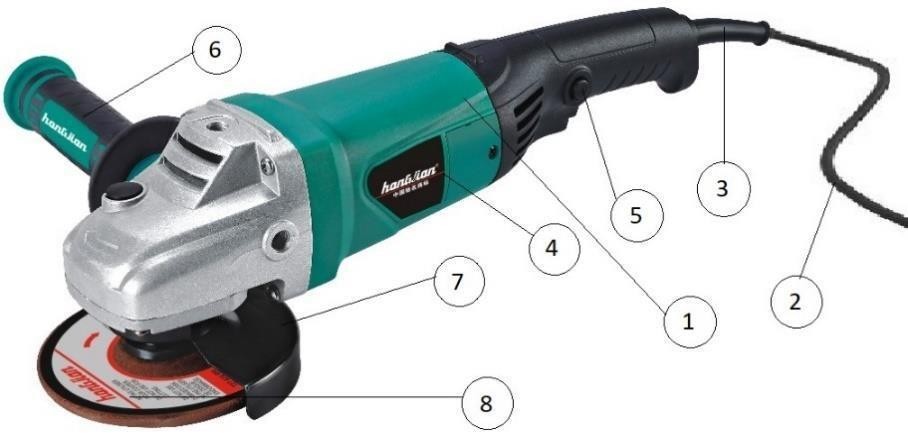 NOKONTROL EDİLEN NOKTALARNOTYORUMLAR1.Ekipman fiziksel durumu iyi ve sağlam durumda mı?2.Güç kablosu uygun şekilde bağlanmış mı?3.Bağlantılar uygun şekilde bağlanmış mı?4.RPM değeri yazılımı?5.Ölü adam düğmesi iyi ve sağlam durumda mı?6.Tutaç iyi ve sağlam durumda mı?7.Disk koruyucu var mı?8.Disk iyi ve sağlam durumda mı?9.Disk RPM değeri uygun mu?10.Yetkili kişi tarafından kontrol ediliyor mu?